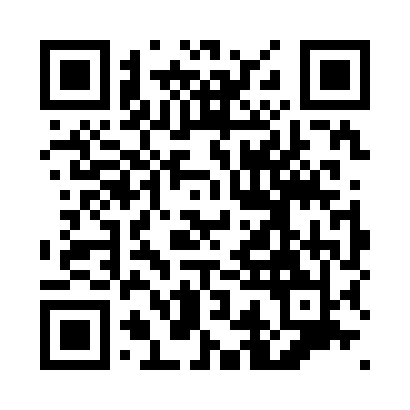 Prayer times for Aerbeck, GermanyWed 1 May 2024 - Fri 31 May 2024High Latitude Method: Angle Based RulePrayer Calculation Method: Muslim World LeagueAsar Calculation Method: ShafiPrayer times provided by https://www.salahtimes.comDateDayFajrSunriseDhuhrAsrMaghribIsha1Wed3:376:061:325:358:5811:162Thu3:346:041:325:359:0011:193Fri3:306:031:325:369:0211:234Sat3:266:011:325:379:0311:265Sun3:235:591:315:379:0511:296Mon3:195:571:315:389:0611:327Tue3:175:551:315:399:0811:368Wed3:165:541:315:399:1011:389Thu3:165:521:315:409:1111:3910Fri3:155:501:315:409:1311:3911Sat3:145:491:315:419:1411:4012Sun3:145:471:315:429:1611:4113Mon3:135:461:315:429:1711:4114Tue3:135:441:315:439:1911:4215Wed3:125:431:315:439:2011:4316Thu3:115:411:315:449:2211:4317Fri3:115:401:315:459:2311:4418Sat3:105:391:315:459:2511:4519Sun3:105:371:315:469:2611:4520Mon3:095:361:315:469:2711:4621Tue3:095:351:315:479:2911:4622Wed3:085:331:315:479:3011:4723Thu3:085:321:325:489:3211:4824Fri3:085:311:325:489:3311:4825Sat3:075:301:325:499:3411:4926Sun3:075:291:325:499:3511:5027Mon3:075:281:325:509:3711:5028Tue3:065:271:325:509:3811:5129Wed3:065:261:325:519:3911:5130Thu3:065:251:325:519:4011:5231Fri3:055:241:335:529:4111:52